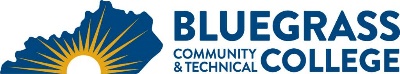 Program Coordinator: Deborah Davis	E-mail: deborah.davis@kctcs.edu		Phone: 859-246-6451Program Website: https://bluegrass.kctcs.edu/education-training/program-finder/biotechnology.aspx Student Name:		Student ID: Students must meet college readiness benchmarks as identified by the Council on Postsecondary Education or remedy the identified skill deficiencies. Graduation Requirements:Advisor Name	__________________________________	Advisor Contact	________________________________This certificate has a prerequisite admission requirement.Student must have completed at least one semester of college–level chemistry and college–level biology and have earned an associate or higher degree.This certificate has a prerequisite admission requirement.Student must have completed at least one semester of college–level chemistry and college–level biology and have earned an associate or higher degree.This certificate has a prerequisite admission requirement.Student must have completed at least one semester of college–level chemistry and college–level biology and have earned an associate or higher degree.This certificate has a prerequisite admission requirement.Student must have completed at least one semester of college–level chemistry and college–level biology and have earned an associate or higher degree.This certificate has a prerequisite admission requirement.Student must have completed at least one semester of college–level chemistry and college–level biology and have earned an associate or higher degree.This certificate has a prerequisite admission requirement.Student must have completed at least one semester of college–level chemistry and college–level biology and have earned an associate or higher degree.First SemesterCredit HoursTermGradePrerequisitesNotesBTN 101 Introduction to Biotechnology 1BTN 105 Applied Laboratory Calculations for Biotechnology 3BTN 201 Biotechnology Techniques I4A semester of college biology with lab or college chemistry with labFirst 8 weeksBTN 202 Biotechnology Techniques II 4BTN 201Second 8 weeksTotal Semester Credit Hours12Second SemesterCreditsTermGradePrerequisitesNotesRequired Technical Elective courses15See list on back.Required Technical Elective courses15See list on back.Required Technical Elective courses15See list on back.Required Technical Elective courses15See list on back.Total Semester Credit Hours15Total Certificate Credit Hours2725% or more of Total Certificate Credit Hours must be earned at BCTCGrade of C or higher in each course required for the certificateTechnical Elective CoursesTechnical Elective CoursesTechnical Elective CoursesTechnical Elective CoursesCourseCr. Hrs.PrerequisitesNotesBTN 106 Fundamentals of Scientific Communication3BTN 110 Nucleic Acid Methods4One semester of college biology with lab or college chemistry with labBTN 115 Biomanufacturing 4BTN 201 and BTN 202 with grade of C or betterBTN 120 Biofuels4BTN 201 and BTN 202 with grade of C or betterBTN 125 Bioinformatics I2Prereq or coreq: BTN 201 and BTN 202BTN 126 Bioinformatics II 2BTN 125 with grade of C or betterBTN 160 Introduction to Agricultural Biotechnology4BTN 201 and BTN 202 with grade of C or betterBTN 210 Cell Culture and Function 4BTN 110 with grade of C or betterBTN 220 Immunological Methods 4BTN 110 with grade of C or betterBTN 225 Protein Bioseparation Methods4BTN 201 and BTN 202 with grade of C or betterBTN 295 Independent Investigation in Biotechnology OR BTN 298 Biotechnology Learning Laboratory OR	COE 199 Cooperative Education1 – 31 – 8BTN 201 and BTN 202 with grade of C or betterOther courses approved by the Biotechnology Laboratory Technician Coordinator1 – 28Embedded CredentialEmbedded CredentialEmbedded CredentialEmbedded CredentialCredentialTitleRequirementsTotal Credit HoursCertificateBasic BiotechnicianBTN 101, BTN 105, BTN 201, BTN 202, One semester of college biology with lab or college chemistry with lab or course approved by program coordinator16 – 17